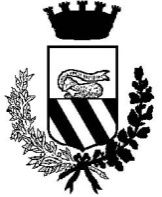 Città di LissoneProvincia di Monza e della BrianzaALLEGATO “C”PATTO DI INTEGRITA’tra il COMUNE DI LISSONEed i PARTECIPANTI ALLA PROCEDURA APERTA, TRAMITE SINTEL, PER L’AFFIDAMENTO DEL SERVIZIO BIENNALE DI ALLESTIMENTO ED ASSISTENZA IN OCCASIONE DI MANIFESTAZIONI ED EVENTI DI INTERESSE COMUNALE – CIG 820040651B.Si conviene e si stipula quanto segue:Questo Patto d’Integrità stabilisce la reciproca, formale obbligazione del Comune di Lissone e dei partecipanti alla gara in oggetto di conformare i propri comportamenti ai principi di lealtà, trasparenza e correttezza nonché l’espresso impegno anti-corruzione di non offrire, accettare o richiedere somme di denaro o qualsiasi altra ricompensa, vantaggio o beneficio, sia direttamente che indirettamente tramite intermediari, al fine dell’assegnazione del contratto e/o al fine di distorcerne la relativa corretta esecuzione. Il personale, i collaboratori ed i consulenti del Comune di Lissone impiegati ad ogni livello nell’espletamento di questa gara e nel controllo dell’esecuzione del relativo contratto assegnato, sono consapevoli del presente Patto d’Integrità, il cui spirito condividono pienamente, nonché delle sanzioni previste a loro carico in caso di  mancato rispetto di questo Patto.Il Comune di Lissone si impegna  a comunicare a tutti i concorrenti i dati più rilevanti riguardanti la gara: l’elenco dei concorrenti ed i relativi prezzi quotati;l’elenco delle offerte respinte con la motivazione dell’esclusione le ragioni specifiche per l’assegnazione del contratto al vincitore con relativa attestazione del rispetto dei criteri di valutazione indicati nel capitolato di gara.Il sottoscritto soggetto Concorrente si impegna a segnalare al Comune di Lissone qualsiasi tentativo di turbativa, irregolarità o distorsione nelle fasi di svolgimento della gara e/o durante l’esecuzione dei contratti, da parte di ogni interessato o addetto o di chiunque possa influenzare le decisioni relative alla gara in oggetto.  Il sottoscritto soggetto Concorrente dichiara di non trovarsi in situazioni di controllo o di collegamento (formale e/o sostanziale) con altri concorrenti e che non si è accordato e non si accorderà con altri partecipanti alla gara.  Il sottoscritto soggetto concorrente si impegna ad assumere soggetti con il certificato penale in regola se l'appalto, la concessione o il servizio riguardi minori.Il sottoscritto soggetto concorrente si impegna a non assumere personale, a titolo subordinato o autonomo, che nei tre anni precedenti abbia esercitato poteri autoritativi o negoziali per conto di pubbliche amministrazioni interessate.Il sottoscritto soggetto concorrente si impegna a rispettare e far rispettare ai propri dipendenti il codice dei dipendenti pubblici approvato con delibera della giunta comunale n. 446 dell’11.12.2013.Il sottoscritto soggetto Concorrente si impegna a rendere noti, su richiesta del Comune di Lissone, tutti  i pagamenti eseguiti e riguardanti il contratto eventualmente assegnato a seguito delle gare in oggetto inclusi quelli eseguiti a favore di intermediari e consulenti. La remunerazione di questi ultimi non deve superare il “congruo ammontare dovuto per servizi legittimi”.  Il sottoscritto soggetto Concorrente prende nota e accetta che nel caso di mancato rispetto degli impegni anticorruzione assunti con questo Patto di Integrità comunque accertato dall’Amministrazione, potranno essere applicate le seguenti sanzioni:risoluzione o perdita del contratto;escussione della cauzione di validità dell’offerta;escussione della cauzione di buona esecuzione del contratto;responsabilità per danno arrecato al Comune di Lissone nella misura del 10% del valore del contratto, impregiudicata la prova dell’esistenza di un danno maggiore; responsabilità per danno arrecato agli altri concorrenti della gara nella misura dell’1% del valore del contratto per ogni partecipante, sempre impregiudicata la prova predetta; esclusione del concorrente da tutte le  gare indette dal Comune di Lissone per 5 anni. Il presente Patto di Integrità e le relative sanzioni applicabili resteranno in vigore sino alla completa esecuzione del contratto assegnato a seguito della gara in oggetto.Ogni controversia relativa all’interpretazione, ed esecuzione del presente Patto d’Integrità fra Comune di Lissone e i concorrenti e tra gli stessi concorrenti sarà risolta dall’Autorità Giudiziaria competente.Questo documento deve essere obbligatoriamente sottoscritto e presentato insieme all’offerta da ciascun partecipante alla gara in oggetto. La mancata consegna di questo documento, debitamente sottoscritto dal titolare o rappresentante legale del soggetto Concorrente comporterà l’esclusione automatica dalla gara.Questo documento costituisce parte integrante di questa gara e di qualsiasi contratto assegnato dal Comune di Lissone. Data ...........................L'AUTORITÀ ANTICORRUZIONEDr.ssa Pierluisa VimercatiIl DIRIGENTEDr. Elio BassaniLa Ditta"........................